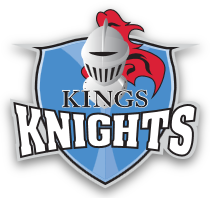 Dear Friend of Kings Athletics:The Kings Athletic Booster Club (KABC) is an organization that helps support more than 50 men’s and women’s junior and senior high school athletic teams in the Kings Local School District. KABC’s main purpose is to provide financial assistance for more than 1,200 student athletes and to help defray operational expenses for the athletic programs they participate in.KABC will present “A Knight to Remember: “All That Glitters is Red” on Saturday, March 17th, 2018 at the Cincinnati Marriott Northeast in Mason, marking the 14th anniversary of this lively night of entertainment, auctions, dinner, and dancing. Volunteers are busy planning a fun-filled evening for our anticipated crowd of more than 500 people. We are reaching out to companies such as yours to help make our event successful for all our student athletes.  Currently, we are seeking donations to fill our Silent Auction tables and Live Auction packages. We have many opportunities for you to contribute, ranging from small items and gift card donations to larger themed packages or stand-alone gifts that can be used in our Silent or Live Auctions. Previously, we have benefited from gifts that have ranged in value from $10 to $10,000 for our auction programs. No gift is insignificant.We have enclosed sponsorship and advertising opportunities as well. Please let us know if you are interested in either of these options.KABC is a 501 (c) 3 organization. Once a donation is received, we will personally acknowledge your contribution with a receipt containing our tax ID number, and the donation will be acknowledged at the event. If you have any questions or need further information, you can contact us at the number or email below.Thank you for your consideration.Pam Mustard 
Knight to Remember Chair513-885-3343 Pmustard02@gmail.comErin DeutschKnight to Remember Co-Chair513-604-5481Erin@springdot.comKings Athletics...A Place for Champions to Grow but Where Tradition Never Graduates